Autumn 1Autumn 1Autumn 1Autumn 1Autumn 1Autumn 1Autumn 1Week 1Week 2Week 3Week 4Week 5 Week 6Week 7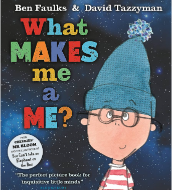 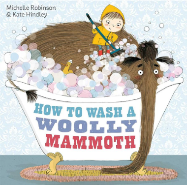 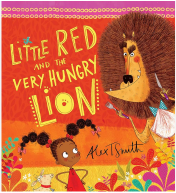 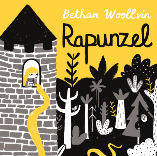 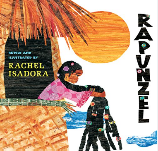 Sentence levelMain writing outcome: instructionsMain writing outcome: instructionsIncidental writing opportunities: character descriptionMain writing outcome: narrative retellIncidental writing opportunities: character descriptionMain writing outcome: narrative retellIncidental writing opportunities: character descriptionMain writing outcome: diary entryIncidental writing opportunities: character descriptionMain writing outcome: diary entryAutumn 2Autumn 2Autumn 2Autumn 2Autumn 2Autumn 2Autumn 2Week 1Week 2Week 3Week 4Week 5Week 6Week 7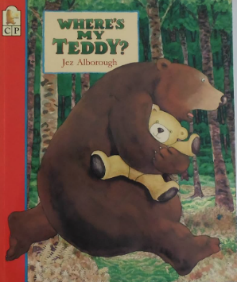 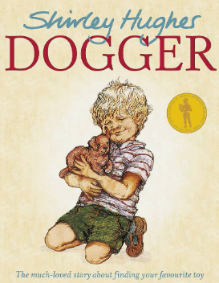 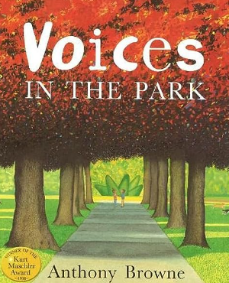 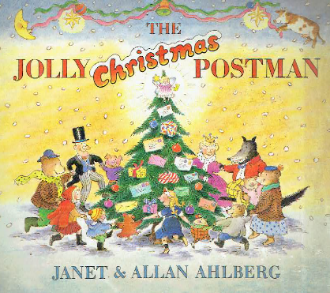 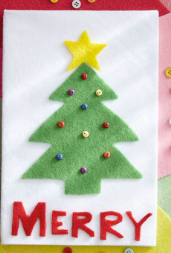 Main writing outcome: personal recountMain writing outcome: personal recountMain writing outcome: personal recountIncidental writing opportunities: Christmas wish list, a Christmas card, instructions, get well soon card, thank you letter, wanted posterMain writing outcome: letter to Father ChristmasIncidental writing opportunities: Christmas wish list, a Christmas card, instructions, get well soon card, thank you letter, wanted posterMain writing outcome: letter to Father ChristmasIncidental writing opportunities: Christmas wish list, a Christmas card, instructions, get well soon card, thank you letter, wanted posterMain writing outcome: letter to Father ChristmasChristmas cardsSpring 1Spring 1Spring 1Spring 1Spring 1Spring 1Spring 1Spring 1Week 1Week 2Week 3Week 4Week 4Week 5Week 6Week 7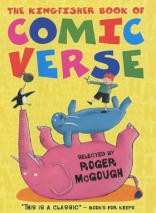 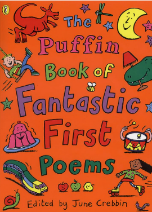 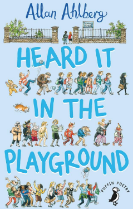 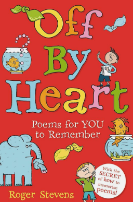 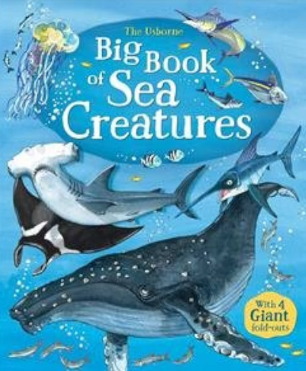 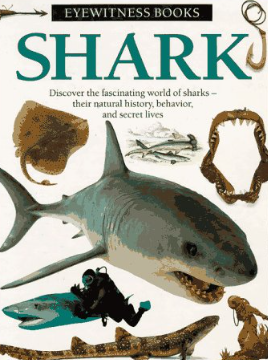 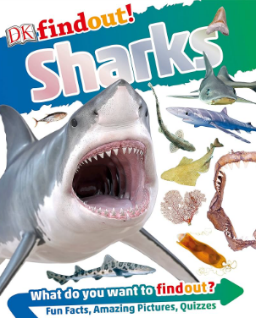 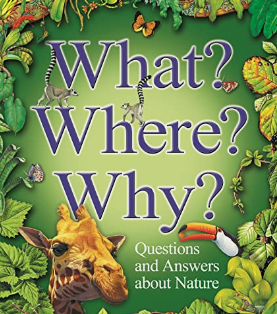 Main writing outcome: list poemMain writing outcome: list poemIncidental written opportunities: note-making, jotting questions, labels, captionsMain writing outcome: non-chronological reportIncidental written opportunities: note-making, jotting questions, labels, captionsMain writing outcome: non-chronological reportIncidental written opportunities: note-making, jotting questions, labels, captionsMain writing outcome: non-chronological reportIncidental written opportunities: note-making, jotting questions, labels, captionsMain writing outcome: non-chronological reportIncidental written opportunities: note-making, jotting questions, labels, captionsMain writing outcome: non-chronological reportIncidental written opportunities: note-making, jotting questions, labels, captionsMain writing outcome: non-chronological reportSpring 2Spring 2Spring 2Spring 2Spring 2Spring 2Spring 2Spring 2Week 1Week 2Week 3Week 4Week 4Week 5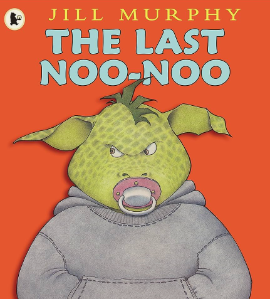 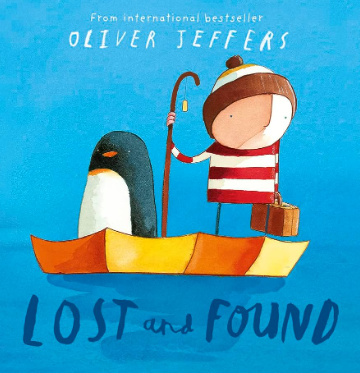 Incidental writing opportunities: questions, descriptionMain writing outcome: narrative Incidental writing opportunities: questions, descriptionMain writing outcome: narrative Incidental writing opportunities: questions, descriptionMain writing outcome: narrative Incidental writing opportunities: questions, descriptionMain writing outcome: narrative Main writing outcome: personal recountMain writing outcome: personal recountSummer 1Summer 1Summer 1Summer 1Summer 1Summer 1Summer 1Summer 1Week 1Week 2Week 3Week 4Week 5Week 5Week 6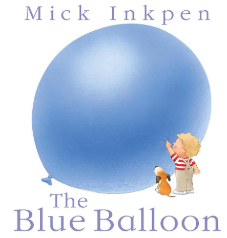 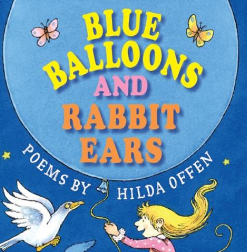 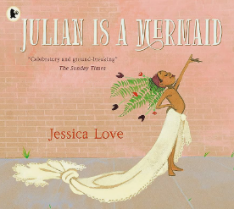 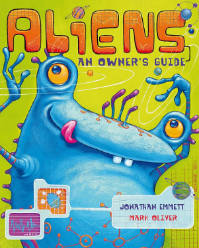 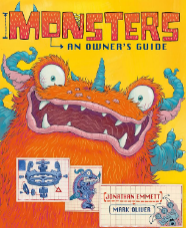 Main writing outcome: calligram (shape poem)Main writing outcome: calligram (shape poem)Incidental written opportunities: letterMain writing outcome: diary entry Incidental written opportunities: letterMain writing outcome: diary entry Incidental written opportunities: letterMain writing outcome: diary entry Incidental written opportunities: letterMain writing outcome: diary entry See Summer 2…Summer 2Summer 2Summer 2Summer 2Summer 2Summer 2Summer 2Summer 2Week 1Week 2Week 3Week 4Week 5Week 5Week 6Week 7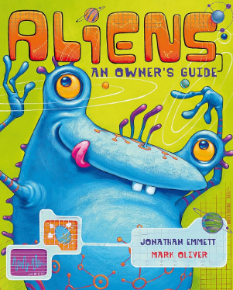 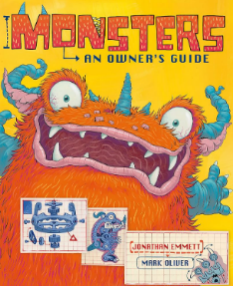 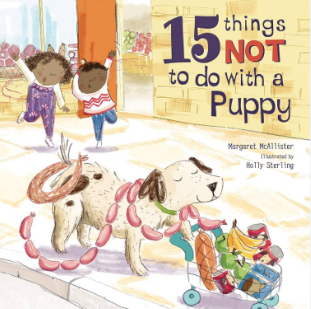 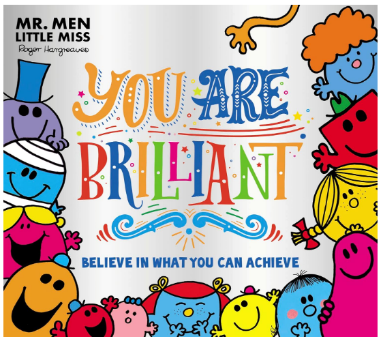 Incidental written opportunities: questions, an email, a list of fascinating factsMain writing outcome: explanationIncidental written opportunities: questions, an email, a list of fascinating factsMain writing outcome: explanationIncidental written opportunities: questions, an email, a list of fascinating factsMain writing outcome: explanationWriting opportunities: poster, advert, letter, instructions, poemWriting opportunities: poster, advert, letter, instructions, poemMain writing outcome: letterMain writing outcome: letterMain writing outcome: letter